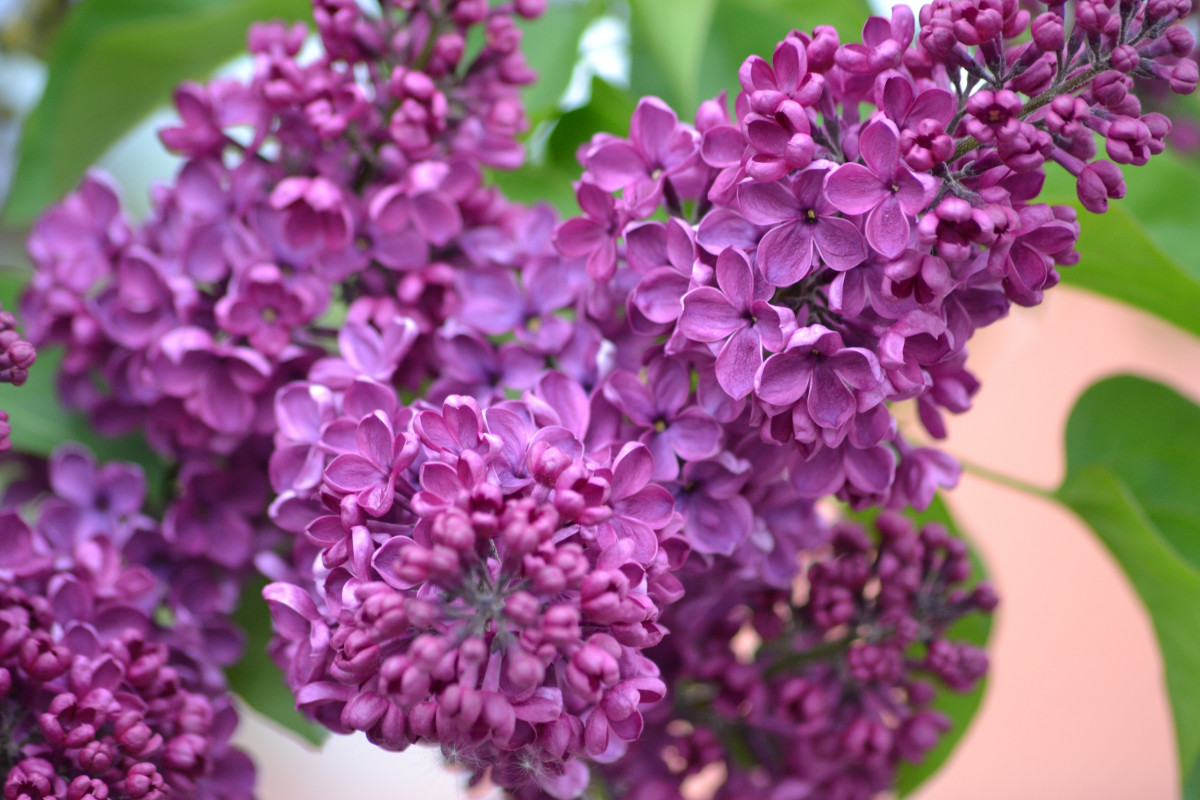 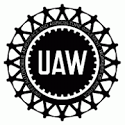 *OFFICIAL NOTICE*UAW LOCAL 51MAYMEMBERSHIP MEETINGWILL BE HELD ONSUNDAY MAY 12TH, 2024CANCELEDAT UAW LOCAL 5111000 E. JEFFERSONDETROIT, MICHIGAN 48214AGENDAREGULAR ORDER OF BUSINESSIN SOLIDARITYVaquita TaylorRECORDING SECRETARY